Present								           AbsentCarolyn Davidson			Gamma Alpha President		          Vanessa Jones-Oyefeso 	Eileen Fry-Bowers 		Gamma Alpha Vice President	          Fayette Truax			Jan Nick				Treasurer                                                Asma Taha                        Megan Volkov			Secretary                                                Diana VanDerLinden           Michelle Ballou			Leadership Succession                              Kimberly Buck                   Ellen D’Errico			Newsletter Editor/Past President                Lisa Roberts                                                                                                                           Noel Thacker                                                                                                        Dorothy Forde                                                                                                     Alycia Bristol                                                                                                     Cora Caballero                                                                                                     Christopher Denny              TOPIC					DISCUSSION					ACTION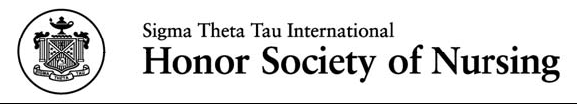 	Gamma Alpha Chapter Board of Directors Meeting	Championing Nursing Excellence of NursingWest Hall, King Conference RoomMinutes for October 6, 2014 Meeting Start: 12:00 pm1. Welcome and Prayer2. Review and Approval of Gamma Alpha Minutes3. Treasurer’s Report- Jan Nick4. VP Report-Programming for 2014-20155. Governance and Eligibility6. Newsletter7. Meeting Dates/TimesMeeting Adjourn: 1:00 pmCarolyn Davidson *Dr. Nick gave an overview of the current account balance. No expenses for September. Income due to membership renewal and one person bought honor cords. T Shirts are not on this month’s finance report, but will be on next month’s. STTI Gama Alpha Chapter will be reinstating as a nonprofit organization in the next two weeks. A. October 5, 2014 Believe and Walk. Made $ 700. We have more t-shirts for next year. Our chapter was challenged to do 90 minutes of service during the Believe and Walk week. B. Welcome table. Ten students signed up for Odyssey on Thursday and 3 on Friday. There is a total of 12 students because one graduate student, Alison Geslani, is signed up for both days. Alison Geslani’s poster was accepted and will be presented at Odyssey.  C. Odyssey Region 2 Annual Conference November 13 and 14, 2014-Poster Reviewers-Dr. D’Errico-ResearchCarolyn Davidson-InnovativeAlternate Innovative-Michelle Ballou-Raffle- Book entitled “B is for Balance”-Exhibitor table- Dr. Ellen D’Errico and Andre-Technology-Jan MichaelisD. Student –Focused Presentation. Topic: Interviewing skills. Need a catchy title, such as “finding the job of your dreams.”Target for seniors who are graduating. One hour presentation at lunch time in which pizza is served. Have the board present the topic. Consider presenting the beginning of the year.E. Gamma Alpha Invitational Tea. March 25th will not work as this falls during Spring Break. Need a Tuesday or Wednesday. Consider either March 4th or 11th. F. Induction ceremony. June 9th will not work due to schedule conflicts. Other dates? Where should it be held? What time?Jakki Paik is already a member and just needs to transferFall Newsletter is out. Go and check it out. Does this work for most members?September 8, 2014 minutes approved. June 19, 2014 minutes to be sent by email for approval.Board members to think about service we can do during the Believe and Walk week next year. Motion passed and accepted to sponsor all of the students. The chapter will also sponsor Alison Geslani if the School of Nursing does not sponsor her. Dr. Ellen D’Errico will notify them of acceptance and give them directions.Carolyn and Michelle will go together for the innovative poster review since this is the first time either one has reviewed posters. Board to think of a date, title and content for the presentation before the next mtg. Michelle Ballou to check on dates that will work well for most students. Suggested date of June 10th. Suggested time of 3-6 as this allows for set up, ceremony and clean up. Induction location suggestions include Centennial, Collens Auditorium and Loma Linda Civic Hall. Dr. Jan Nick to check into cost of the Loma Linda Civic HallNext meeting November 10, 2014 in WH 1112 from 12:00 to 1:00 pm